宁波银行温州分行2021校园招聘简章宁波银行成立于1997年4月10日，2007年7月19日成为国内首家在深圳证券交易所挂牌上市的城市商业银行。英国《银行家》杂志发布“2020全球银行1000强”，宁波银行综合排名第110位，较上一年度上升14位，在中资银行中排名第20位。宁波银行温州分行成立于2010年7月5日，经过十年的发展，分行走上了稳健可持续发展道路，截止六月末，总资产规模超622亿元，存款余额超246亿元，贷款余额超180亿元，不良率仅0.63%，员工总人数超1000人，机构覆盖温州主要经济发达区域，目前除分行本级外，设立鹿城、瑞安、瓯海、龙港、乐清、龙湾、瓯北、平阳、经开、柳市塘下十一家支行，今年还将新增6家网点，金融辐射和服务能力逐步凸显。伴随着宁波银行温州分行的蓬勃发展，我们对人才的渴求也与日俱增，针对2021届毕业生宁波银行温州分行将提供营销类信贷经理、小微贷营销类业务经理、信用卡中心营销类业务经理、财富经理、个人营销类业务经理（定向福建）等岗位，等你来挑战。一、岗位职责（一）个人银行营销类信贷经理根据个人银行业务发展需要和部门工作安排，负责积极推广我行个人资产类、财富类产品和电子银行等业务；负责组织客户营销活动、沙龙活动、业务宣讲等；负责个人银行业务咨询和客户接待。（二）零售公司小微贷业务经理负责零售公司客户（小微企业）的全面营销，授信业务受理及贷后管理，客户关系维护，金色池塘品牌推广等工作。（三）信用卡中心营销类业务经理根据信用卡业务发展需要和部门工作安排，负责拓展信用卡业务，引进基础客户。（四）财富经理指我行通过校园招聘方式选拔的优秀毕业生，主要从事运营相关岗位的工作。（五）个人营销类业务经理（定向福建）根据温州分行的特点和实际需要，到福州、泉州、莆田等区域拓展直销银行平台业务，负责直销银行产品的营销推广、客户维护。二、岗位要求（一）学历及专业全日制本科及以上学历，要求于2020年9月—2021年8月之间毕业，专业不限。（二）工作地点工作地点安排在温州各区域，包括瑞安、瓯海、龙港、乐清、龙湾、瓯北、平阳、经开、鹿城等区域，原则上根据应聘人员个人意愿分配工作地。三、福利待遇营销类信贷经理、小微贷业务经理、信用卡中心营销类业务经理：从入职当月开始给予一年的薪酬保护，保护年薪10万-12万，每月预发保底为6000-8000元，超过保底薪酬则遵循多劳多得原则。日常福利包括：五险二金、周末双休、节日福利、高温补贴、带薪年休、一日三餐、生日福利、导师带教等。四、投递方式1、登录官网投递简历。登录宁波银行招聘官网zhaopin.nbcb.cn，点击“校园招聘”——点击“招聘岗位”——选择相应岗位——点击“我要应聘”——注册并填写简历——并注意完成岗位投递。2、关注微信公众号“宁波银行招聘”（nbcbcareer）。点击“校园招聘”——点击“我要应聘”——选择温州分行相应岗位——注册并填写简历——并注意完成岗位投递。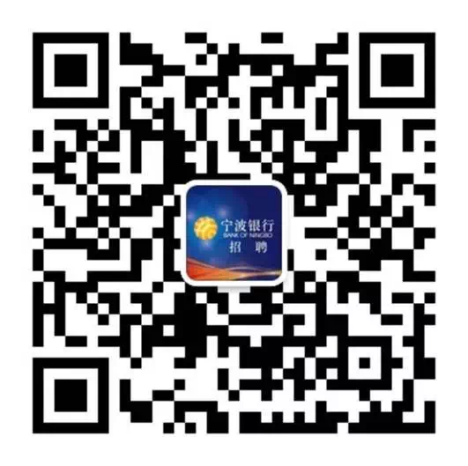 另可电话或邮箱咨询招聘相关事宜。联系人：石女士联系电话：0577-88007332电子邮箱：wzhr@nbcb.cn分行地址：温州市鹿城区温州大道1258号五、	招聘基本条件（一）遵纪守法，品行良好，认同宁波银行企业文化，愿意在金融领域长期发展；（二）性格开朗，乐于合作，具有较强的学习能力、沟通能力、创新意识和责任意识，具备良好的心理素质及身体素质；（三）国内外高校2021年应届毕业生（毕业时间为2020年9月1日-2021年8月31日），并取得毕业证、学生证、报到证，开始全职工作，如为国外高校毕业生，必须于2021年8月底通过教育部学历认证；（四）身体健康，符合我行亲属回避政策。六、	注意事项（一）请应聘者准确、完整填写简历和相关资料信息，保证信息真实性；如与事实不符，宁波银行有权取消其应聘资格。（二）招聘过程中，宁波银行将通过应聘者在线报名时填写的联系方式（包括手机、E-MAIL邮箱等）与本人联系，请应聘者及时查收短信、邮件等，并保持通讯畅通，以免错过重要的招聘信息。（三）我行将对所有应聘信息严格保密，应聘材料恕不退还，谢绝来电来访。